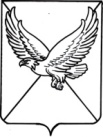 АДМИНИСТРАЦИЯ ПЕРВОМАЙСКОГО СЕЛЬСКОГО ПОСЕЛЕНИЯ                                                                                                      ЛЕНИНГРАДСКОГО РАЙОНАП О СТ А Н О В Л Е Н И Еот 02.03.2020				                                                       № 12поселок ПервомайскийО признании утратившими силу нормативные правовые актыВ соответствии с Федеральным законом от 6 октября 2003 года № 131-ФЗ «Об общих принципах организации местного самоуправления в Российской Федерации», изменениями внесенными Законом Краснодарского края от 23 декабря 2019 года №4202-КЗ в Закон Краснодарского края «Об охране зеленых насаждений Краснодарского края», Уставом Первомайского сельского поселения Ленинградского района, п о с т а н о в л я ю:1. Признать утратившими силу:1) Постановление администрации Первомайского сельского поселения Ленинградского района от 11 марта 2019 года №66 «Об утверждении Положения по созданию и ведению реестра учета зеленых насаждений, находящихся на территории Первомайского сельского поселения Ленинградского района»;2) Постановление администрации Первомайского сельского поселения Ленинградского района от 2 декабря 2019 года №96 «О внесении изменений в постановление администрации Первомайского сельского поселения Ленинградского района от 11 марта 2019 года №66 «Об утверждении Положения по созданию и ведению реестра учета зеленых насаждений, находящихся на территории Первомайского сельского поселения Ленинградского района».2. Контроль за выполнением настоящего постановления оставляю за собой. 3. Постановление вступает в силу со дня его обнародования.Глава Первомайского сельского поселенияЛенинградского района                                                                  А. В. Аракчеева Проект подготовил и внес:Землеустроитель администрацииПервомайского сельского поселения                                                С.Ю. ТроценкоПроект согласован:Начальник общего отдела администрации Первомайского сельского поселения                                                     М.П.Малыш